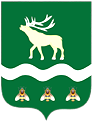 Российская Федерация Приморский крайДУМА ЯКОВЛЕВСКОГО МУНИЦИПАЛЬНОГО ОКРУГАПРИМОРСКОГО КРАЯРЕШЕНИЕ15 августа 2023 года                    с. Яковлевка                               № 66 - НПАО Положении о порядке проведения антикоррупционной экспертизы нормативных правовых актов и проектов нормативных правовых актов Думы Яковлевского  муниципального округаВ соответствии с Федеральным законом от 25.12.2008 № 273-ФЗ «О противодействии коррупции», Федеральным законом от 17.07.2009 № 172-ФЗ «Об антикоррупционной экспертизе нормативных правовых актов и проектов нормативных правовых актов», Законом Приморского края от 10.03.2009 № 387-КЗ «О противодействии коррупции в Приморском крае» Дума Яковлевского муниципального округа Приморского краяРЕШИЛА:1. Утвердить Положение о порядке проведения антикоррупционной экспертизы нормативных правовых актов и проектов нормативных правовых актов Думы Яковлевского  муниципального округа (прилагается).2. Признать утратившими силу:- решение Думы Яковлевского муниципального района от 25.11.2008 № 171-НПА «О Положении о муниципальных правовых актах Яковлевского муниципального района»;- решение Думы Яковлевского муниципального района от 29.06.2009 № 273-НПА «О внесении изменений в Положение о муниципальных правовых актах Яковлевского муниципального района»;- решение Думы Яковлевского муниципального района от 15.09.2009 № 301-НПА «О внесении изменений в статью 22 Положения о муниципальных правовых актах Яковлевского муниципального района»;- решение Думы Яковлевского муниципального района от 26.01.2010 № 364-НПА «О внесении изменений в Положение о муниципальных правовых актах Яковлевского муниципального района»;- решение Думы Яковлевского муниципального района от 22.02.2011 № 502-НПА «О внесении изменения в Положение о муниципальных правовых актах Яковлевского муниципального района»;- решение Думы Яковлевского муниципального района от 20.12.2011 № 661-НПА «О внесении изменения в Положение о муниципальных правовых актах Яковлевского муниципального района»;- решение Думы Яковлевского муниципального района от 29.01.2013 № 827-НПА «О  Положении  о порядке организации и проведения антикоррупционной экспертизы нормативных правовых актов Думы Яковлевского муниципального района и их проектов».3. Настоящее решение вступает в силу после его официального опубликования.Председатель Думы  Яковлевского
муниципального округа                                                             Е.А. ЖивотягинИ.о. главы Яковлевского муниципального района                                                             Е.Г. Подложнюк Приложение УТВЕРЖДЕНО решением Думы Яковлевского
муниципального округа от 15 августа 2023 года № 66 - НПАПоложениео порядке проведения антикоррупционнойэкспертизы нормативных правовых актов и проектовнормативных правовых актов Думы Яковлевского муниципального округа1. Общие положения1.1. Настоящее Положение разработано в соответствии с Федеральным законом от 25.12.2008 № 273-ФЗ «О противодействии коррупции», Федеральным законом от 17.07.2009 № 172-ФЗ «Об антикоррупционной экспертизе нормативных правовых актов и проектов нормативных правовых актов», постановлением Правительства Российской Федерации от 26.02.2010 № 96 «Об антикоррупционной экспертизе нормативных правовых актов и проектов нормативных правовых актов», Законом Приморского края от 10.03.2009 № 387-КЗ «О противодействии коррупции в Приморском крае» и устанавливает порядок организации и проведения антикоррупционной экспертизы нормативных правовых актов и проектов нормативных правовых актов Думы Яковлевского муниципального округа Приморского края (далее – Дума муниципального округа).1.2. В Думе муниципального округа антикоррупционная экспертиза проводится в отношении:а) нормативных правовых актов Думы муниципального округа;б) проектов нормативных правовых актов Думы муниципального округа.1.3. Антикоррупционная экспертиза нормативных правовых актов и проектов нормативных правовых актов проводится в целях выявления (предотвращения появления) положений, способствующих созданию условий для проявления коррупции.1.4. Коррупциогенными факторами являются положения нормативных правовых актов и проектов нормативных правовых актов, устанавливающие для правоприменителя необоснованно широкие пределы усмотрения или возможность необоснованного применения исключений из общих правил, а также положения, содержащие неопределенные, трудновыполнимые и (или) обременительные требования к гражданам и организациям и тем самым создающие условия для проявления коррупции.1.5. Антикоррупционная экспертиза нормативных правовых актов и проектов нормативных правовых актов проводится в соответствии с Методикой проведения антикоррупционной экспертизы нормативных правовых актов и проектов нормативных правовых актов, утвержденной постановлением Правительства Российской Федерации от 26.02.2010 № 96 (далее - Методика).1.6. При проведении антикоррупционной экспертизы устанавливается наличие или отсутствие всех предусмотренных Методикой коррупциогенных факторов в зависимости от вида нормативного правового акта или проекта нормативного правового акта, направленного на экспертизу, характера регулируемых данным нормативным правовым актом или проектом нормативного правового акта общественных отношений, иных обстоятельств, предусмотренных Методикой.1.7. Антикоррупционная экспертиза нормативных правовых актов и проектов нормативных правовых актов проводится уполномоченным структурным подразделением аппарата Думы муниципального округа в соответствии с положением о структурном подразделении (далее – уполномоченный орган).2. Антикоррупционная экспертиза нормативных правовых актов 2.1. Уполномоченный орган  проводит антикоррупционную экспертизу принятых нормативных правовых актов Думы муниципального округа при проведении их правовой экспертизы и мониторинге их применения по поручению председателя Думы муниципального округа.2.2. Антикоррупционная экспертиза нормативного правового акта проводится в срок не более 5 рабочих дней со дня поступления в уполномоченный орган поручения председателя Думы муниципального округа.2.3. Заключение по результатам антикоррупционной экспертизы действующего нормативного правового акта направляется председателю Думы муниципального округа для принятия решения о внесении в него соответствующих изменений в целях устранения выявленных коррупциогенных факторов.3. Антикоррупционная экспертиза проектов нормативных правовых актов3.1. Антикоррупционная экспертиза проекта нормативного правового акта проводится в три этапа:1 этап: при разработке проекта нормативного правового акта – должностным лицом, осуществившим разработку проекта;2 этап: перед направлением проекта нормативного правового акта, разработанного Администрацией муниципального округа, в Думу муниципального округа – должностным лицом правового подразделения Администрации муниципального округа;3 этап: перед вынесением проекта нормативного правового акта на заседание Думы муниципального округа – уполномоченным органом.3.2. При разработке проекта нормативного правового акта антикоррупционная экспертиза осуществляется разработавшим его должностным лицом в форме анализа на коррупциогенность норм проекта нормативного правового акта в соответствии с Методикой.В пояснительной записке к проекту нормативного правового акта разработчик проекта указывает на отсутствие в проекте нормативного правового акта коррупциогенных факторов.3.3. С проектом нормативного правового акта, представленного Администрацией муниципального округа, должен быть представлен лист согласования проекта должностным лицом правового подразделения Администрации муниципального округа, содержащий вывод об отсутствии  в проекте нормативного правового акта коррупциогенных факторов.3.4. Поступивший в Думу муниципального округа от субъекта правотворческой инициативы проект нормативного правового акта после его регистрации незамедлительно направляется в уполномоченный орган для проведения правовой, в том числе антикоррупционной экспертизы.3.5. По итогам правовой, в том числе антикоррупционной экспертизы уполномоченный орган готовит заключение, в котором: 1) определяет соответствие проекта нормативного правового акта  федеральному законодательству, законодательству Приморского края, Уставу Яковлевского муниципального округа, устанавливает, в чем выражается несоответствие проекта нормативного правового акта, указывает нормы законодательства и Устава Яковлевского муниципального округа, которым противоречит проект нормативного правового акта, дает рекомендации по устранению противоречий;2) указывает выявленные в проекте нормативного правового акта коррупциогенные факторы, дает рекомендации по их устранению;3) устанавливает, не нарушена ли внутренняя логика проекта нормативного правового акта, указывает на имеющиеся противоречия его структурных единиц, дает рекомендации по их устранению.  Заключение подписывается работником аппарата Думы муниципального округа, проводившим экспертизу.3.6. Срок проведения антикоррупционной экспертизы зависит от сложности документа, но не может превышать 5 рабочих дней со дня поступления документа в Думу муниципального округа.3.7. При отсутствии замечаний правового характера уполномоченный орган заключений к проекту нормативного правового акта не готовит.3.8. В случае выявления в проекте нормативного правового акта коррупциогенных факторов результаты антикоррупционной экспертизы оформляются уполномоченным органом в виде заключения по результатам антикоррупционной экспертизы по форме согласно приложению 1 к настоящему Положению.Вывод об отсутствии в проекте нормативного правового акта коррупциогенных факторов указывается в заключении, оформленном уполномоченным органом по форме согласно приложению 2 к настоящему Положению.3.9. Заключение уполномоченного органа по результатам антикоррупционной экспертизы проекта нормативного правового акта в случае обнаружения положений, которые могут способствовать проявлениям коррупции, в течение 2 рабочих дней со дня оформления заключения направляется субъекту правотворческой инициативы для устранения выявленных коррупциогенных факторов.3.10.  В случае несогласия с результатами антикоррупционной экспертизы субъект правотворческой инициативы представляет в Думу муниципального округа пояснительную записку с обоснованием своего несогласия.3.11. Заключение уполномоченного органа по результатам антикоррупционной экспертизы проекта нормативного правового акта, пояснительная записка субъекта правотворческой инициативы с обоснованием своего несогласия с заключением прилагаются к проекту решения Думы муниципального округа и направляются в профильную постоянную комиссию Думы муниципального округа для рассмотрения и выработки рекомендаций Думе муниципального округа.3.12. Проект нормативного правового акта включается в повестку дня заседания Думы муниципального округа только после проведения правовой, в том числе антикоррупционной экспертизы. 4. Независимая антикоррупционная экспертиза нормативных правовых актов и проектов нормативных правовых актов4.1. Институты гражданского общества и граждане Российской Федерации (далее - граждане) могут в порядке, предусмотренном нормативными правовыми актами Российской Федерации, за счет собственных средств проводить независимую антикоррупционную экспертизу нормативных правовых актов и их проектов. В заключении по результатам независимой антикоррупционной экспертизы должны быть указаны выявленные в нормативном правовом акте, проекте нормативного правового акта коррупциогенные факторы и предложены способы их устранения.4.2. Не допускается проведение независимой антикоррупционной экспертизы нормативных правовых актов, проектов нормативных правовых актов гражданами и организациями, указанными в части 1.1 статьи 5 Федерального закона «Об антикоррупционной экспертизе нормативных правовых актов и проектов нормативных правовых актов».4.3. В целях проведения независимой антикоррупционной экспертизы проекты нормативных правовых актов и нормативные правовые акты размещаются уполномоченным органом на официальном сайте Яковлевского муниципального округа в сети «Интернет» в сроки, установленные Перечнем информации о деятельности Думы Яковлевского муниципального округа, размещаемой на официальном сайте.4.4. Заключение по результатам независимой антикоррупционной экспертизы носит рекомендательный характер и подлежит обязательному рассмотрению в Думе муниципального округа в 30-дневный срок со дня его получения.4.5. По результатам рассмотрения гражданину или организации, проводившим независимую экспертизу, направляется мотивированный ответ, за исключением случаев, когда в заключении отсутствует предложение о способе устранения выявленных коррупциогенных факторов.5. Порядок направления нормативных правовых актов и их проектов в органы прокуратуры для проведения антикоррупционной экспертизы5.1. Проекты нормативных правовых актов, включенные в повестку очередного заседания Думы муниципального округа, а также принятые Думой муниципального округа нормативные правовые акты направляются в органы прокуратуры в сроки, установленные регламентом Думы муниципального округа.5.2. Заключение прокурора по результатам проведения антикоррупционной экспертизы проекта нормативного правового акта направляется председателем Думы муниципального округа субъекту правотворческой инициативы данного проекта нормативного правового акта для устранения выявленных коррупциогенных факторов.5.3. Требование прокурора об изменении принятого нормативного правового акта, направленное в Думу муниципального округа, подлежит обязательному рассмотрению на ближайшем заседании Думы.5.4. Требование прокурора об изменении нормативного правового акта может быть обжаловано в установленном порядке. Приложение 1к Положению о порядке проведения антикоррупционной экспертизы нормативных правовых актов и проектов нормативных правовых актов Думы Яковлевского муниципального округаЗаключениепо результатам антикоррупционной экспертизы______________________________________________________________(наименование нормативного правового акта  или проекта нормативного правового акта)     Руководствуясь частью 4 статьи 3 Федерального  закона  от  17.07.2009 № 172-ФЗ «Об антикоррупционной экспертизе  нормативных   правовых актов  и  проектов  нормативных  правовых  актов»,_____________________________________________________________________________ (наименование уполномоченного органа или должностного лица,  проводившего антикоррупционную экспертизу)провел  антикоррупционную экспертизу  __________________________________________                                                                                                                                 (реквизиты нормативного правового акта_________________________________________________________________________.или проекта нормативного правового акта)В представленном ______________________ выявлены коррупциогенные факторы.______________________________________________________________________                               (отражаются все положения нормативного правового акта или проекта нормативного______________________________________________________________________правового акта, в котором выявлены коррупциогенные факторы, с  указанием______________________________________________________________________его структурных единиц (разделов, глав, статей, частей, пунктов, подпунктов, абзацев),______________________________________________________________________и соответствующих коррупциогенных факторов со ссылкой на положения  Методики______________________________________________________________________проведения антикоррупционной экспертизы нормативных правовых актов и  проектов нормативных правовых актов,______________________________________________________________________утвержденной постановлением  Правительства Российской Федерации от 26.02.2010 № 96)     В целях устранения выявленных коррупциогенных факторов предлагается __________________________________________________________________________.          (указывается способ устранения коррупциогенных факторов)_______________________________ ____________ ____________________________   (наименование должности)                                                       (подпись)                                    (инициалы, фамилия)________________                 (дата)Приложение 2к Положению о порядке проведения антикоррупционной экспертизы нормативных правовых актов и проектов нормативных правовых актов Думы Яковлевского муниципального округаЗаключениепо результатам антикоррупционной экспертизы______________________________________________________________(наименование нормативного правового акта  или проекта нормативного правового акта)     Руководствуясь частью 4 статьи 3 Федерального  закона  от  17.07.2009 № 172-ФЗ «Об антикоррупционной экспертизе  нормативных   правовых актов  и  проектов  нормативных  правовых  актов»,_____________________________________________________________________________          (наименование уполномоченного органа или должностного лица,  проводившего антикоррупционную экспертизу)провел  антикоррупционную экспертизу  __________________________________________                                                                                                                                 (реквизиты нормативного правового акта_________________________________________________________________________.или проекта нормативного правового акта)В представленном ___________________________ коррупциогенные факторы не выявлены._______________________________ ____________ ____________________________   (наименование должности)                                                       (подпись)                                    (инициалы, фамилия)________________                 (дата)